CURRICULUM VITAE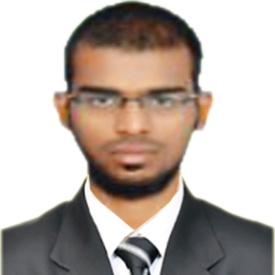 MUNNADCD & DPS APPROVEDMobile: C/o 971501685421E-Mail: munna.377251@2freemail.com Career ObjectiveIt is my inner confidence built due to the knowledge I have perceived through all these years of learning which will help me to excel in the field I am subjected to. I am capable of adjusting myself to any environment.Educational QualificationsWork Experience 1. Designation      :    Electrical Design & Estimation Engineer    Organization     :    GS LIMITED GROUP, Dubai                                       May 2016 – Present     Duties & Responsibilities Having good knowledge about DEWA, SIRA regulations and UAE FIRE &LIFE SAFETY CODE.Lead & Support design team in optimizing Electrical design and Complete Electrical Design Calculations/Excel sheets preparation (Internal Electrification, Circuit Breaker Selection, Load calculations, Transformer sizing, Cable sizing, DG sets, Single line diagrams , Earthling, Low Current system, Tel & Data, Fire alarm system, Public address, Access control, CCTV, SMATV confirming with NEC, BS and IEC Standards).Study/Review of tender documents, scope of work, drawings, BOQ, specifications, client’s requirement and etc. from the tender documents for proper estimating works.  Preparing technical queries for ambiguities in drawings, specifications and BOQ. Co-ordination with quantity surveyors and material take off when required.  Prioritize RFQ’s that require more time to get quotation and major cost items.  Prepare & send RFQ for all the items to all the approved/ approved equal suppliers/ sub-contractor to obtain required quotations.Follow up with the supplier/sub-contractor to obtain quotation in time, clarify to all their queries and meetings with the supplier/ sub-contractor when required. Technical Evaluation of supplier/sub-contractor quotations as per tender requirements.  Pricing material and labor cost of each BOQ item in the price comparison sheets, by using the quotations and a pre–determined manpower production rates.  Preparing BOQ unit prices as per tender BOQ format and filling. · Check all the addendums and communications received from the client, ensuring that all items are being clarified and considered in the pricing. Preparing Qualifications, Assumptions and Exclusions if any. · Preparing tender adjustment schedule with unit prices, when applicable. · Preparing price analysis, proposed vendor list, data sheet and qualifications as applicable. Prepare value engineering, when required/ permitted. · Attend Pre tender meetings and site visits. ·Assist to estimator and quantity surveyors.  Attend meetings, trainings as scheduled or organized by management.  Responsible for implementing and maintaining the Quality management system for Estimation work.2. Designation    :      Electrical Site Engineer    Organization   :     AAKAY Electromechanical LLC, Hyderabad, India.                                      June 2014- January 2016 Responsibilities As an Electrical Engineer I have overall responsibility is Receiving design drawings and estimation of quantities. Reporting directly to the Project Engineer.My duties include but would not be limited to the following:Supervise workers and sub-contractors to ensure works are carried out as per schedule and in good quality.Manage the site project team and facilitate their ability to complete the project on timeInvolved in technical discussion, progress meeting with client. Provide technical support to customers and site project team in the selection of equipment for the project.Perform others duties as assigned.Planning for Material Procurements. Project Co-ordination with Third party systems such as Fire Alarm System, Security Systems and Building Management Systems. Coordinating to project Engineer and other services for implementation of project to avoid hindrances and delays of the project.Reviewing a checking of contract drawings, specifications, agreed procedures and method of statements.Directing Foremen.Ensuring that the project electrical work is carried out in accordance with the required quality, cost and time constraints.Coordination and administration electrical related materials, equipment and drawing submittals.Software ProficiencySoftware			             :     C, C++, AutoCAD, Relux, Planswift.Other computer Applications	:     MS OFFICE (Excel, Word).CertificationsDubai Civil Defense (DCD) approved in Fire alarm System and Emergency Lighting System.Department of Protective Systems (DPS) approved in Security Systems.Personal DetailsTruly yours,MUNNA DegreeUniversity/BoardB.E(Electrical & Electronics Engineering) Osmania University-Hyderabad, Telangana, IndiaDate of Birth 	16th October 1992Sex 			MaleNationalityIndianLanguagesEnglish, Telugu, Hindi and UrduVisa StatusEmployment Visa.Notice Period 30 Days